Academia San Agustín y Espíritu SantoDe Sabana Grande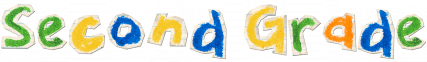 Mrs. Martinez					Weekly Agenda                    Subject to changes                Students with school closing down and teachers working from home has become challenging. I’m trying to help my little people learn to make sure this isn’t lost time. Please note that all special home assignment will be graded. Insert all work given on weeks 3/16- 4/3 in a folder in the same order work was assigned to hand in to the teacher. Folder is to be turned in on the day we return back to class from this worldwide corona virus outbreak. 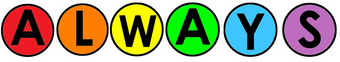 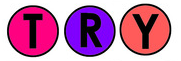 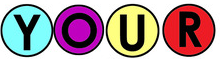 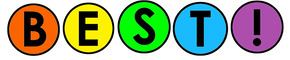 We include everyone when we play, work or when we’re on teams.  We value the opinions and contributions of others because we do not want to hurt the feelings of others.  We want to treat others the way we would like to be treated. 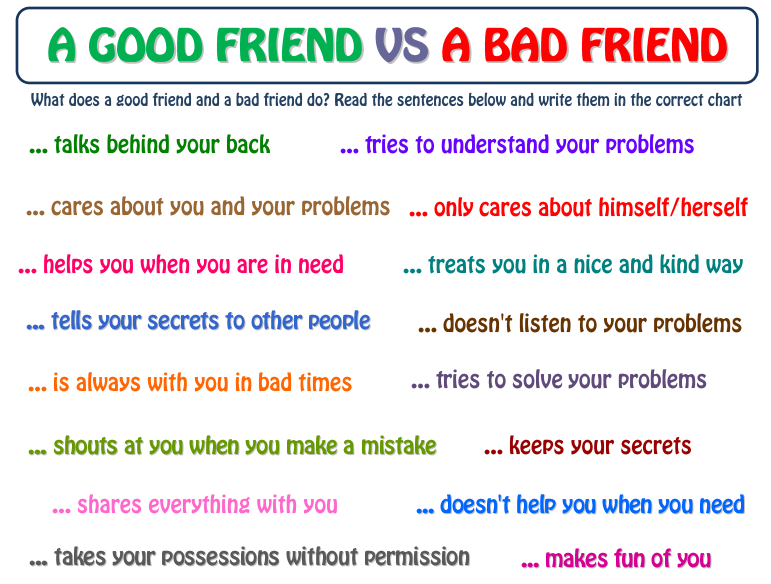 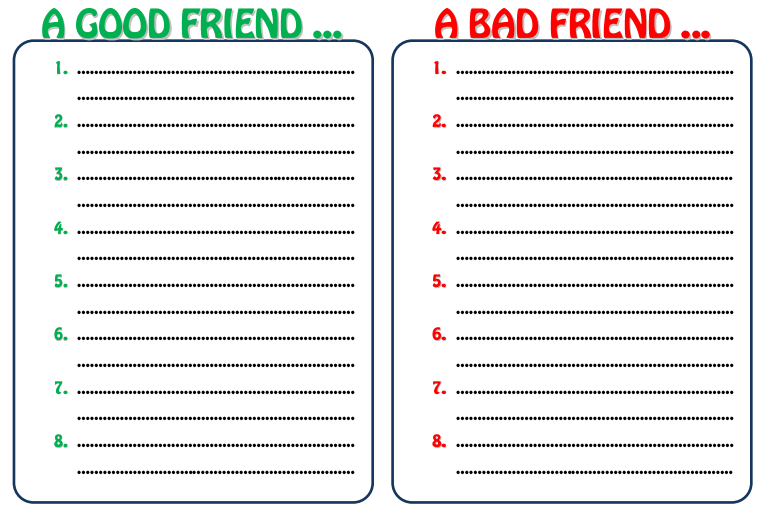 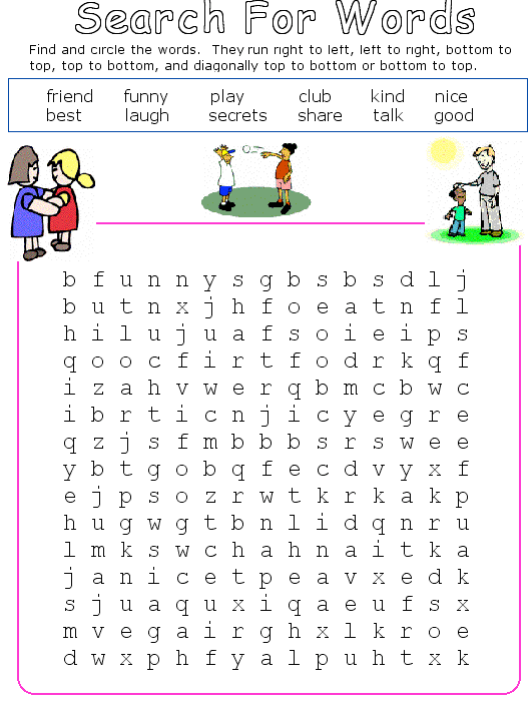 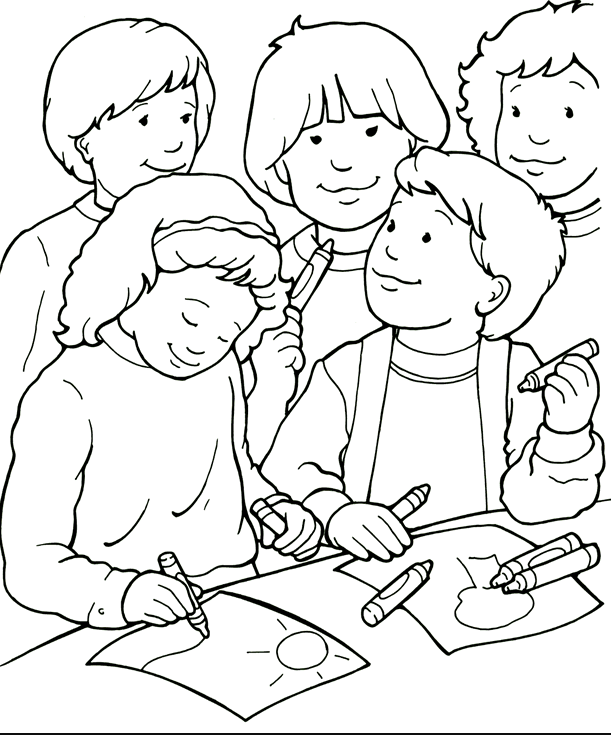 EnglishDateClass Assignment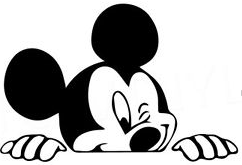 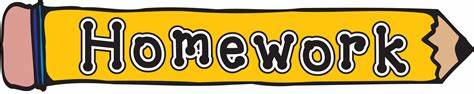 WEEK#35MondayMarch 30  1, 2020Reading Fluency:  Always Try Your Best!Students are to practice reading the passage to describe what it means to be a good friend.  Practice reading the short passage for reading fluency and comprehension. Insert page in a protective sheet.print page 2 belowWEEK#35TuesdayMarch 31, 2020A Good Friend VS A Bad FriendStudents are to study and learn qualities of a good friend and a bad friend.A fun categorizing exercise worksheetprint pages 3 & 4 belowWEEK#35WednesdayApril 1, 2020Friendship Word Search Students are to find words associated with friendship in a word search puzzle.print page 5 belowWEEK#35ThursdayApril 2, 2020A Group of friends Coloring PageStudents are to color a picture of a group of friends.   Inspirational Quote: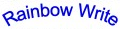                                                     Friends are the sunshine of lifeFirst write the quote with a pencil over the children creating an arch. Then trace over each word using a different color crayon or marker.  Trace neatly and you will see a rainbow. print page 6 belowWEEK#35FridayApril 3, 2020Friendship PortraitStudents are to create a portrait of a friend.   see weebly